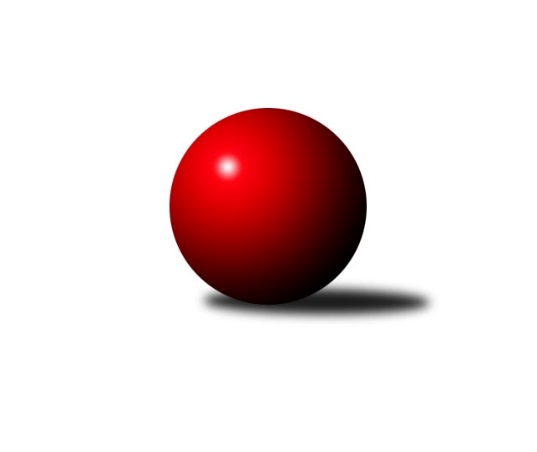 Č.5Ročník 2015/2016	24.10.2015Nejlepšího výkonu v tomto kole: 3255 dosáhlo družstvo: TJ Baník Stříbro B3.KLM A 2015/2016Výsledky 5. kolaSouhrnný přehled výsledků:TJ Blatná	- KK Karlovy Vary	6:2	3169:3142	12.0:12.0	24.10.TJ VTŽ Chomutov	- TJ Kovohutě Příbram 	5:3	3100:3039	14.0:10.0	24.10.TJ Glaverbel Czech Teplice 	- TJ Sokol Kdyně	4:4	3178:3177	10.0:14.0	24.10.TJ Baník Stříbro B	- TJ Jiskra Hazlov 	6:2	3255:3208	14.5:9.5	24.10.TJ Lokomotiva Ústí n. L. 	- SK Škoda VS Plzeň 	7:1	3183:3048	16.5:7.5	24.10.TJ Slovan Karlovy Vary	- CB Dobřany 	2:6	3115:3131	10.5:13.5	24.10.Tabulka družstev:	1.	TJ Lokomotiva Ústí n. L.	5	4	0	1	28.0 : 12.0 	66.5 : 53.5 	 3179	8	2.	TJ Sokol Kdyně	5	3	1	1	26.0 : 14.0 	72.0 : 48.0 	 3282	7	3.	TJ Slovan Karlovy Vary	5	3	0	2	25.0 : 15.0 	69.0 : 51.0 	 3159	6	4.	KK Karlovy Vary	5	3	0	2	24.0 : 16.0 	70.0 : 50.0 	 3161	6	5.	TJ Kovohutě Příbram	5	3	0	2	22.5 : 17.5 	61.5 : 58.5 	 3120	6	6.	CB Dobřany	5	3	0	2	22.0 : 18.0 	65.5 : 54.5 	 3158	6	7.	TJ Glaverbel Czech Teplice	5	2	2	1	19.0 : 21.0 	55.0 : 65.0 	 3146	6	8.	TJ VTŽ Chomutov	5	2	1	2	18.0 : 22.0 	58.0 : 62.0 	 3114	5	9.	TJ Jiskra Hazlov	5	2	0	3	17.5 : 22.5 	58.0 : 62.0 	 3198	4	10.	TJ Baník Stříbro B	5	1	0	4	13.0 : 27.0 	53.0 : 67.0 	 3142	2	11.	SK Škoda VS Plzeň	5	1	0	4	12.5 : 27.5 	47.5 : 72.5 	 3159	2	12.	TJ Blatná	5	1	0	4	12.5 : 27.5 	44.0 : 76.0 	 3120	2Podrobné výsledky kola:	 TJ Blatná	3169	6:2	3142	KK Karlovy Vary	Vít Kobliha	125 	 154 	 137 	126	542 	 3:1 	 507 	 121	137 	 139	110	Lubomír Martínek	Jiří Vaňata	142 	 142 	 130 	141	555 	 4:0 	 510 	 138	128 	 124	120	Martin Trakal	Miloš Rozhoň	124 	 121 	 116 	131	492 	 1:3 	 534 	 136	140 	 113	145	Jan Vank	Jiří Vokurka	145 	 137 	 127 	126	535 	 2:2 	 530 	 153	122 	 123	132	Petr Čolák	Evžen Cígl	144 	 118 	 115 	132	509 	 0:4 	 527 	 148	125 	 119	135	Josef Ženíšek	Jan Kobliha	142 	 124 	 133 	137	536 	 2:2 	 534 	 136	124 	 133	141	Václav Kryslrozhodčí: Nejlepší výkon utkání: 555 - Jiří Vaňata	 TJ VTŽ Chomutov	3100	5:3	3039	TJ Kovohutě Příbram 	Stanislav st. Šmíd st.	136 	 111 	 126 	129	502 	 2:2 	 511 	 140	130 	 118	123	David Hošek	Ondřej Šmíd	126 	 131 	 136 	127	520 	 2:2 	 524 	 125	137 	 129	133	Luboš Řezáč	Zbyněk Vytiska	146 	 120 	 145 	116	527 	 3:1 	 472 	 108	107 	 130	127	Václav Pinc *1	Stanislav Rada	128 	 111 	 127 	121	487 	 1:3 	 530 	 123	131 	 131	145	Jaroslav Roj	Stanislav ml. Šmíd ml.	139 	 144 	 131 	130	544 	 4:0 	 494 	 116	136 	 128	114	Josef Hůda	Robert st. Suchomel st.	141 	 120 	 114 	145	520 	 2:2 	 508 	 131	130 	 117	130	Oldřich Hendlrozhodčí: střídání: *1 od 61. hodu Tomáš ČížNejlepší výkon utkání: 544 - Stanislav ml. Šmíd ml.	 TJ Glaverbel Czech Teplice 	3178	4:4	3177	TJ Sokol Kdyně	David Bouša	134 	 119 	 143 	124	520 	 1.5:2.5 	 529 	 143	125 	 137	124	Václav Kuželík ml.	Alexandr Trpišovský	123 	 138 	 146 	133	540 	 3:1 	 516 	 126	130 	 144	116	Tomáš Timura	Luděk Gühl	116 	 125 	 125 	138	504 	 1.5:2.5 	 505 	 116	126 	 131	132	Jan Lommer	Jan Filip	144 	 143 	 145 	126	558 	 1:3 	 556 	 147	153 	 116	140	Michael Kotal	Jan Hybš	132 	 140 	 123 	125	520 	 1:3 	 539 	 128	149 	 126	136	David Machálek	Lukáš Hanzlík	131 	 140 	 132 	133	536 	 2:2 	 532 	 138	136 	 121	137	Jindřich Dvořákrozhodčí: Nejlepší výkon utkání: 558 - Jan Filip	 TJ Baník Stříbro B	3255	6:2	3208	TJ Jiskra Hazlov 	Vladimír Šraga	129 	 134 	 166 	137	566 	 2:2 	 552 	 134	138 	 149	131	Petr Haken	Jaroslav Harančík	130 	 141 	 143 	129	543 	 4:0 	 503 	 127	120 	 132	124	Miroslav Repčík	Jaroslav Tejml	152 	 137 	 124 	143	556 	 2.5:1.5 	 546 	 132	137 	 140	137	Petr Hájek	Pavel Treppesch	137 	 111 	 127 	158	533 	 3:1 	 488 	 113	128 	 114	133	Vladimír Veselý st.	Jan Čech	140 	 109 	 116 	140	505 	 2:2 	 536 	 139	146 	 126	125	Michael Wittwar	Roman Lipchavský	155 	 126 	 143 	128	552 	 1:3 	 583 	 144	147 	 146	146	Stanislav Novákrozhodčí: Nejlepší výkon utkání: 583 - Stanislav Novák	 TJ Lokomotiva Ústí n. L. 	3183	7:1	3048	SK Škoda VS Plzeň 	Milan Grejtovský	138 	 132 	 132 	131	533 	 3:1 	 505 	 122	125 	 143	115	Martin Vít	Martin Zahálka st.	143 	 155 	 132 	124	554 	 3:1 	 513 	 126	118 	 124	145	Milan Findejs	Josef Rohlena	131 	 141 	 110 	129	511 	 3:1 	 506 	 125	119 	 142	120	Jakub Solfronk	Jiří Šípek	148 	 110 	 128 	121	507 	 2.5:1.5 	 487 	 124	124 	 118	121	Petr Sachunský	Milan Bělíček	135 	 124 	 143 	144	546 	 3:1 	 485 	 102	125 	 132	126	Josef Šnajdr	Tomáš Vrána	125 	 142 	 135 	130	532 	 2:2 	 552 	 146	138 	 150	118	Oldřich Kučerarozhodčí: Nejlepší výkon utkání: 554 - Martin Zahálka st.	 TJ Slovan Karlovy Vary	3115	2:6	3131	CB Dobřany 	Johannes Luster	122 	 129 	 161 	119	531 	 3:1 	 484 	 117	118 	 122	127	Josef st. Fišer	Jaroslav Páv	107 	 123 	 124 	127	481 	 1:3 	 527 	 136	134 	 134	123	Martin Provazník	František Průša	125 	 117 	 110 	147	499 	 1.5:2.5 	 514 	 125	123 	 142	124	Radek Kneř	Jiří Hojsák	131 	 125 	 121 	123	500 	 1:3 	 528 	 157	117 	 123	131	Jan Koubský	Pavel Staša	152 	 125 	 127 	121	525 	 1:3 	 549 	 120	149 	 130	150	Michal Šneberger	Tomáš Pavlík	155 	 135 	 136 	153	579 	 3:1 	 529 	 132	130 	 137	130	Josef ml. Fišer ml.rozhodčí: Nejlepší výkon utkání: 579 - Tomáš PavlíkPořadí jednotlivců:	jméno hráče	družstvo	celkem	plné	dorážka	chyby	poměr kuž.	Maximum	1.	David Machálek 	TJ Sokol Kdyně	570.88	376.9	194.0	2.4	4/4	(611)	2.	Michael Kotal 	TJ Sokol Kdyně	565.00	377.0	188.0	2.3	3/4	(581)	3.	Václav Kuželík  ml.	TJ Sokol Kdyně	562.75	366.5	196.3	2.5	4/4	(579)	4.	Václav Hlaváč  st.	TJ Slovan Karlovy Vary	556.25	368.0	188.3	3.8	4/4	(575)	5.	Petr Haken 	TJ Jiskra Hazlov 	555.44	366.1	189.3	2.0	3/3	(590)	6.	Jiří Benda  st.	TJ Sokol Kdyně	551.33	366.2	185.2	1.8	3/4	(567)	7.	Milan Grejtovský 	TJ Lokomotiva Ústí n. L. 	550.00	364.7	185.3	4.0	3/3	(562)	8.	Stanislav ml. Šmíd  ml.	TJ VTŽ Chomutov	549.25	371.4	177.9	2.1	4/4	(586)	9.	Jan Koubský 	CB Dobřany 	548.63	354.6	194.0	2.9	4/4	(577)	10.	Lukáš Hanzlík 	TJ Glaverbel Czech Teplice 	547.33	368.0	179.3	4.8	3/3	(574)	11.	Václav Pinc 	TJ Kovohutě Příbram 	547.00	356.3	190.7	2.7	3/4	(567)	12.	Milan Bělíček 	TJ Lokomotiva Ústí n. L. 	546.89	355.4	191.4	2.4	3/3	(561)	13.	Roman Lipchavský 	TJ Baník Stříbro B	546.22	363.8	182.4	5.6	3/3	(568)	14.	Oldřich Kučera 	SK Škoda VS Plzeň 	546.13	360.3	185.9	2.1	4/4	(561)	15.	Martin Zahálka  st.	TJ Lokomotiva Ústí n. L. 	545.17	361.0	184.2	5.5	2/3	(559)	16.	Stanislav Novák 	TJ Jiskra Hazlov 	541.56	357.3	184.2	3.9	3/3	(585)	17.	Jaroslav Roj 	TJ Kovohutě Příbram 	540.25	362.8	177.5	2.3	4/4	(584)	18.	Martin Provazník 	CB Dobřany 	539.00	358.9	180.1	3.1	4/4	(570)	19.	Tomáš Pavlík 	TJ Slovan Karlovy Vary	538.63	367.8	170.9	3.5	4/4	(579)	20.	Jan Hybš 	TJ Glaverbel Czech Teplice 	538.33	372.4	165.9	5.8	3/3	(565)	21.	Luboš Lis 	TJ Blatná	538.00	368.0	170.0	2.5	2/3	(552)	22.	Jan Vank 	KK Karlovy Vary	536.67	358.6	178.1	3.6	3/3	(567)	23.	Václav Krysl 	KK Karlovy Vary	535.67	356.4	179.2	2.7	3/3	(582)	24.	Robert st. Suchomel  st.	TJ VTŽ Chomutov	535.63	361.1	174.5	4.8	4/4	(551)	25.	Josef Ženíšek 	KK Karlovy Vary	535.44	357.8	177.7	2.1	3/3	(556)	26.	Evžen Cígl 	TJ Blatná	535.22	355.8	179.4	2.2	3/3	(560)	27.	Michael Wittwar 	TJ Jiskra Hazlov 	534.78	364.0	170.8	4.8	3/3	(541)	28.	Alexandr Trpišovský 	TJ Glaverbel Czech Teplice 	534.56	349.7	184.9	3.3	3/3	(556)	29.	Petr Sachunský 	SK Škoda VS Plzeň 	534.25	354.5	179.8	4.3	4/4	(581)	30.	Petr Hájek 	TJ Jiskra Hazlov 	534.00	356.1	177.9	5.4	3/3	(546)	31.	Josef ml. Fišer  ml.	CB Dobřany 	534.00	362.3	171.8	3.8	4/4	(574)	32.	Jaroslav Tejml 	TJ Baník Stříbro B	533.50	364.5	169.0	4.0	2/3	(556)	33.	Tomáš Beck  st.	TJ Slovan Karlovy Vary	533.33	359.0	174.3	5.7	3/4	(559)	34.	Vladimír Šraga 	TJ Baník Stříbro B	533.11	362.6	170.6	6.2	3/3	(566)	35.	Tomáš Timura 	TJ Sokol Kdyně	532.63	349.6	183.0	3.4	4/4	(553)	36.	František Průša 	TJ Slovan Karlovy Vary	532.50	355.6	176.9	3.0	4/4	(564)	37.	David Hošek 	TJ Kovohutě Příbram 	530.88	363.6	167.3	3.9	4/4	(557)	38.	Petr Čolák 	KK Karlovy Vary	529.33	353.5	175.8	2.3	2/3	(536)	39.	Jaroslav Harančík 	TJ Baník Stříbro B	529.00	361.8	167.2	5.7	3/3	(552)	40.	Martin Vít 	SK Škoda VS Plzeň 	527.75	349.0	178.8	3.5	4/4	(556)	41.	Jaroslav Páv 	TJ Slovan Karlovy Vary	526.00	351.1	174.9	4.1	4/4	(548)	42.	Matěj Novák 	TJ Jiskra Hazlov 	525.50	362.0	163.5	10.0	2/3	(548)	43.	Michal Šneberger 	CB Dobřany 	524.25	362.4	161.9	6.6	4/4	(549)	44.	Jiří Šípek 	TJ Lokomotiva Ústí n. L. 	523.89	366.3	157.6	6.2	3/3	(550)	45.	Radek Kneř 	CB Dobřany 	523.75	352.0	171.8	3.5	4/4	(548)	46.	Jakub Solfronk 	SK Škoda VS Plzeň 	523.67	357.7	166.0	6.3	3/4	(535)	47.	Lubomír Martínek 	KK Karlovy Vary	523.56	351.1	172.4	5.6	3/3	(559)	48.	Ondřej Šmíd 	TJ VTŽ Chomutov	522.33	347.7	174.7	6.0	3/4	(538)	49.	Milan Findejs 	SK Škoda VS Plzeň 	522.00	356.8	165.3	5.1	4/4	(551)	50.	Luboš Řezáč 	TJ Kovohutě Příbram 	521.67	358.7	163.0	6.0	3/4	(543)	51.	Jiří Vokurka 	TJ Blatná	520.44	357.3	163.1	3.9	3/3	(535)	52.	Jan Sázel 	KK Karlovy Vary	520.25	352.0	168.3	4.5	2/3	(544)	53.	Jan Kobliha 	TJ Blatná	520.00	351.3	168.7	6.0	3/3	(548)	54.	Jan Čech 	TJ Baník Stříbro B	518.50	354.0	164.5	9.0	2/3	(532)	55.	Jan Filip 	TJ Glaverbel Czech Teplice 	518.33	349.2	169.1	6.7	3/3	(558)	56.	Luděk Gühl 	TJ Glaverbel Czech Teplice 	517.33	352.0	165.3	9.2	3/3	(554)	57.	Jan Lommer 	TJ Sokol Kdyně	517.33	365.7	151.7	8.0	3/4	(537)	58.	Josef Rohlena 	TJ Lokomotiva Ústí n. L. 	516.33	339.3	177.0	4.7	2/3	(528)	59.	Tomáš Číž 	TJ Kovohutě Příbram 	516.17	358.0	158.2	7.0	3/4	(540)	60.	Pavel Treppesch 	TJ Baník Stříbro B	514.00	347.8	166.2	6.8	3/3	(537)	61.	Miroslav Repčík 	TJ Jiskra Hazlov 	513.78	344.9	168.9	4.9	3/3	(562)	62.	Miloš Rozhoň 	TJ Blatná	508.11	348.2	159.9	5.0	3/3	(524)	63.	Josef Hůda 	TJ Kovohutě Příbram 	507.75	340.9	166.9	4.6	4/4	(548)	64.	Stanislav st. Šmíd  st.	TJ VTŽ Chomutov	505.13	337.9	167.3	4.1	4/4	(515)	65.	Vít Kobliha 	TJ Blatná	504.67	338.5	166.2	7.0	3/3	(542)	66.	Miroslav Wedlich 	TJ Lokomotiva Ústí n. L. 	504.00	346.7	157.3	6.3	3/3	(541)	67.	Arnošt Filo 	TJ VTŽ Chomutov	503.00	344.0	159.0	4.0	3/4	(517)	68.	Martin Trakal 	KK Karlovy Vary	502.00	344.3	157.7	3.7	3/3	(524)	69.	Bernard Vraniak 	TJ Baník Stříbro B	500.00	328.0	172.0	7.0	2/3	(514)	70.	Stanislav Rada 	TJ VTŽ Chomutov	499.88	347.3	152.6	6.1	4/4	(510)	71.	Josef st. Fišer 	CB Dobřany 	499.33	340.3	159.0	4.7	3/4	(508)	72.	David Bouša 	TJ Glaverbel Czech Teplice 	497.78	343.9	153.9	8.0	3/3	(528)		Dan Lexa 	TJ Blatná	552.00	365.0	187.0	6.0	1/3	(552)		Josef Fidrant 	TJ Sokol Kdyně	550.00	374.0	176.0	9.0	1/4	(550)		Pavel Říhánek 	SK Škoda VS Plzeň 	548.00	375.0	173.0	4.0	1/4	(548)		Tomáš Vrána 	TJ Lokomotiva Ústí n. L. 	532.00	357.0	175.0	5.0	1/3	(532)		Johannes Luster 	TJ Slovan Karlovy Vary	531.00	342.0	189.0	0.0	1/4	(531)		Jiří Vaňata 	TJ Blatná	529.00	357.0	172.0	3.7	1/3	(555)		Milan Jaworek 	TJ Lokomotiva Ústí n. L. 	526.00	358.0	168.0	7.0	1/3	(526)		Jindřich Dvořák 	TJ Sokol Kdyně	526.00	362.5	163.5	2.5	2/4	(532)		Karel Majner 	SK Škoda VS Plzeň 	524.00	351.0	173.0	6.0	1/4	(524)		Milan Bek 	CB Dobřany 	523.00	372.0	151.0	6.0	1/4	(523)		Zbyněk Vytiska 	TJ VTŽ Chomutov	520.00	356.5	163.5	7.8	2/4	(539)		Milan Vrabec 	SK Škoda VS Plzeň 	520.00	363.5	156.5	10.0	2/4	(540)		Josef Šnajdr 	SK Škoda VS Plzeň 	517.50	354.0	163.5	3.0	2/4	(550)		Josef Jiřinský 	TJ Glaverbel Czech Teplice 	512.00	354.0	158.0	4.0	1/3	(512)		Michal Dvořák 	TJ Baník Stříbro B	512.00	369.5	142.5	11.0	1/3	(535)		Oldřich Hendl 	TJ Kovohutě Příbram 	508.00	358.0	150.0	9.0	1/4	(508)		Petr Dvořák 	TJ Baník Stříbro B	488.00	355.0	133.0	10.0	1/3	(488)		Vladimír Veselý  st.	TJ Jiskra Hazlov 	488.00	355.0	133.0	12.0	1/3	(488)		Jiří Hojsák 	TJ Slovan Karlovy Vary	485.50	324.5	161.0	4.5	2/4	(500)		Pavel Staša 	TJ Slovan Karlovy Vary	485.00	344.0	141.0	8.5	2/4	(525)Sportovně technické informace:Starty náhradníků:registrační číslo	jméno a příjmení 	datum startu 	družstvo	číslo startu21927	Radek Kneř	24.10.2015	CB Dobřany 	4x18945	Martin Trakal	24.10.2015	KK Karlovy Vary	3x15505	Jan Vank	24.10.2015	KK Karlovy Vary	5x17145	Jaroslav Páv	24.10.2015	TJ Slovan Karlovy Vary	5x3575	Josef Fišer	24.10.2015	CB Dobřany 	5x16241	Jan Koubský	24.10.2015	CB Dobřany 	5x9690	Josef Fišer ml.	24.10.2015	CB Dobřany 	5x20173	Martin Provazník	24.10.2015	CB Dobřany 	5x20671	Michael Kotal	24.10.2015	TJ Sokol Kdyně	4x2890	Oldřich Hendl	24.10.2015	TJ Kovohutě Příbram 	1x22198	Michal Šneberger	24.10.2015	CB Dobřany 	5x1770	Vladimír Veselý st.	24.10.2015	TJ Jiskra Hazlov 	2x3702	Lubomír Martinek	24.10.2015	KK Karlovy Vary	5x13883	Petr Čolák	24.10.2015	KK Karlovy Vary	4x3917	Tomáš Vrána	24.10.2015	TJ Lokomotiva Ústí n. L. 	2x3888	Milan Grejtovský	24.10.2015	TJ Lokomotiva Ústí n. L. 	5x14167	Josef Hůda	24.10.2015	TJ Kovohutě Příbram 	5x4729	Josef Ženíšek	24.10.2015	KK Karlovy Vary	5x17426	Milan Bělíček	24.10.2015	TJ Lokomotiva Ústí n. L. 	5x13092	Jaroslav Tejml	24.10.2015	TJ Baník Stříbro B	2x19928	Václav Krysl	24.10.2015	KK Karlovy Vary	5x15476	Oldřich Kučera	24.10.2015	SK Škoda VS Plzeň 	5x15586	Petr Haken	24.10.2015	TJ Jiskra Hazlov 	5x18120	Miroslav Repčík	24.10.2015	TJ Jiskra Hazlov 	5x4752	Michael Wittwar	24.10.2015	TJ Jiskra Hazlov 	5x11448	Stanislav Novák	24.10.2015	TJ Jiskra Hazlov 	5x5475	David Bouša	24.10.2015	TJ Glaverbel Czech Teplice 	5x2207	Alexandr Trpišovský	24.10.2015	TJ Glaverbel Czech Teplice 	5x13401	Lukáš Hanzlík	24.10.2015	TJ Glaverbel Czech Teplice 	4x13646	Jan Filip	24.10.2015	TJ Glaverbel Czech Teplice 	5x13256	Jan Hybš	24.10.2015	TJ Glaverbel Czech Teplice 	5x4244	Václav Pinc	24.10.2015	TJ Kovohutě Příbram 	5x10661	Petr Hájek	24.10.2015	TJ Jiskra Hazlov 	5x15702	Luděk Gühl	24.10.2015	TJ Glaverbel Czech Teplice 	5x
Hráči dopsaní na soupisku:registrační číslo	jméno a příjmení 	datum startu 	družstvo	Program dalšího kola:6. kolo31.10.2015	so	10:00	SK Škoda VS Plzeň  - TJ Kovohutě Příbram 	31.10.2015	so	10:00	TJ Sokol Kdyně - TJ Slovan Karlovy Vary	31.10.2015	so	11:00	TJ Jiskra Hazlov  - TJ Blatná	31.10.2015	so	14:00	KK Karlovy Vary - TJ Glaverbel Czech Teplice 	31.10.2015	so	14:00	TJ Lokomotiva Ústí n. L.  - TJ Baník Stříbro B	31.10.2015	so	15:00	CB Dobřany  - TJ VTŽ Chomutov	Nejlepší šestka kola - absolutněNejlepší šestka kola - absolutněNejlepší šestka kola - absolutněNejlepší šestka kola - absolutněNejlepší šestka kola - dle průměru kuželenNejlepší šestka kola - dle průměru kuželenNejlepší šestka kola - dle průměru kuželenNejlepší šestka kola - dle průměru kuželenNejlepší šestka kola - dle průměru kuželenPočetJménoNázev týmuVýkonPočetJménoNázev týmuPrůměr (%)Výkon3xStanislav NovákHazlov 5831xTomáš PavlíkKarlovy Vary110.295791xTomáš PavlíkKarlovy Vary5793xStanislav NovákHazlov 107.795831xVladimír ŠragaStříbro B5661xJan FilipTeplice106.775581xJan FilipTeplice5581xJiří VaňataBlatná106.595551xJaroslav TejmlStříbro B5561xMichael KotalKdyně106.395563xMichael KotalKdyně5563xStanislav ml. Šmíd ml.Chomutov105.71544